Comité intergouvernemental de la propriété intellectuelle relative aux ressources génétiques, aux savoirs traditionnels et au folkloreVingt-septième sessionGenève, 24 mars – 4 avril 2014PROJET DE PROGRAMME POUR LA VINGT-SEPTIÈME SESSIONDocument établi par le SecrétariatLe Comité intergouvernemental de la propriété intellectuelle relative aux ressources génétiques, aux savoirs traditionnels et au folklore (ci-après dénommé “comité”) ayant demandé qu’un programme de travail soit diffusé à titre indicatif, le présent document contient un projet de programme de travail pour la vingt-septième session du comité.  Ce projet de programme n’est présenté qu’à titre indicatif : l’organisation effective du travail du comité sera décidée par le président et par les membres conformément au règlement intérieur.[Fin du document]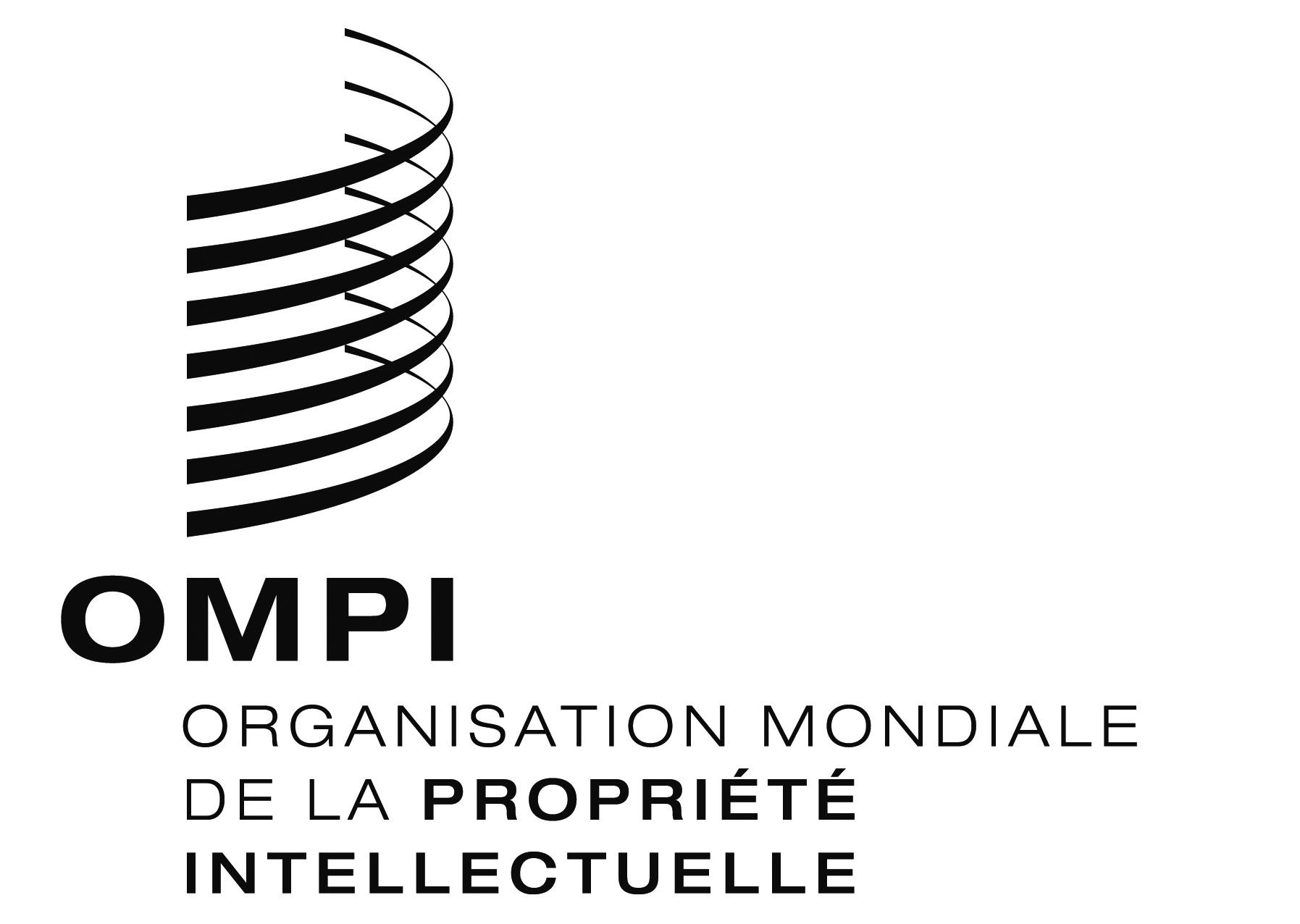 FWIPO/GRTKF/IC/27/INF/3 Rev.WIPO/GRTKF/IC/27/INF/3 Rev.WIPO/GRTKF/IC/27/INF/3 Rev.ORIGINAL : anglaisORIGINAL : anglaisORIGINAL : anglaisDATE : 21 mars 2014DATE : 21 mars 2014DATE : 21 mars 2014Dimanche 23 mars 2014À partir de 14 heuresForum consultatif autochtoneParticipants : représentants d’organisations qui représentent des communautés autochtones.  Ni séance formelle du comité ni réunion officielle de l’OMPI, mais approuvé par le comité et organisé par le Secrétariat.Lundi 24 mars 201410 heures – 13 heuresPoint 1 : 	Ouverture de la sessionPoint 2 : 	Adoption de l’ordre du jour		WIPO/GRTKF/IC/27/1 Prov. 3		WIPO/GRTKF/IC/27/INF/2 Rev. 2		WIPO/GRTKF/IC/27/INF/3 Rev.Point 3 : 	Adoption du rapport de la vingt-sixième session		WIPO/GRTKF/IC/26/8 Prov.2Point 4 : 	Accréditation de certaines organisations		WIPO/GRTKF/IC/27/2Point 5 : 	Participation des communautés autochtones et locales	Fonds de contributions volontaires		WIPO/GRTKF/IC/27/3		WIPO/GRTKF/IC/27/INF/4		WIPO/GRTKF/IC/27/INF/6	Table ronde d’experts des communautés autochtones et locales	Bien qu’il ne s’agisse pas d’une partie formelle de la session du comité, il en sera rendu compte dans le rapport de la session.	WIPO/GRTKF/IC/27/INF/515 heures – 18 heuresExamen des questions transversales relatives aux savoirs traditionnels/expressions culturelles traditionnelles Mardi 25 mars 201410 heures – 13 heuresExamen des questions transversales relatives aux savoirs traditionnels/expressions culturelles traditionnelles 15 heures – 18 heuresPoint 6 : 	Savoirs traditionnelsWIPO/GRTKF/IC/27/4WIPO/GRTKF/IC/27/6WIPO/GRTKF/IC/27/7WIPO/GRTKF/IC/27/8WIPO/GRTKF/IC/27/INF/7WIPO/GRTKF/IC/27/INF/8WIPO/GRTKF/IC/27/INF/9WIPO/GRTKF/IC/27/INF/10Mercredi 26 mars 201410 heures – 13 heures15 heures – 18 heuresPoint 6 : 	Savoirs traditionnels (suite)Point 6 : 	Savoirs traditionnels (suite)Jeudi 27 mars 201410 heures – 13 heures15 heures – 18 heuresPoint 6 : 	Savoirs traditionnels (suite)Point 6 : 	Savoirs traditionnels (suite)Vendredi 28 mars 201410 heures – 13 heures15 heures – 18 heuresPoint 6 : 	Savoirs traditionnels (suite)Point 6 : 	Savoirs traditionnels (suite)Lundi 31 mars 201410 heures – 13 heures15 heures – 18 heuresExamen des questions transversales relatives aux savoirs traditionnels/expressions culturelles traditionnelles Examen des questions transversales relatives aux savoirs traditionnels/expressions culturelles traditionnelles Mardi 1er avril 201410 heures – 13 heuresPoint 7 : 	Expressions culturelles traditionnellesWIPO/GRTKF/IC/27/5WIPO/GRTKF/IC/27/INF/7WIPO/GRTKF/IC/27/INF/8WIPO/GRTKF/IC/27/INF/9WIPO/GRTKF/IC/27/INF/1015 heures – 18 heuresPoint 7 : 	Expressions culturelles traditionnelles (suite)Mercredi 2 avril 201410 heures – 13 heures15 heures – 18 heuresPoint 7 : 	Expressions culturelles traditionnelles (suite)Point 7 : 	Expressions culturelles traditionnelles (suite)Jeudi 3 avril 201410 heures – 13 heures15 heures – 18 heuresPoint 7 : 	Expressions culturelles traditionnelles (suite)Point 7 : 	Expressions culturelles traditionnelles (suite)Vendredi 4 avril 201410 heures – 13 heuresPoint 7 : 	Expressions culturelles traditionnelles (suite)15 heures – 18 heuresPoint 7 : 	Expressions culturelles traditionnelles (suite)Point 8 : 	Questions diversesPoint 9 : 	Clôture de la session